Sample Assessment Tasks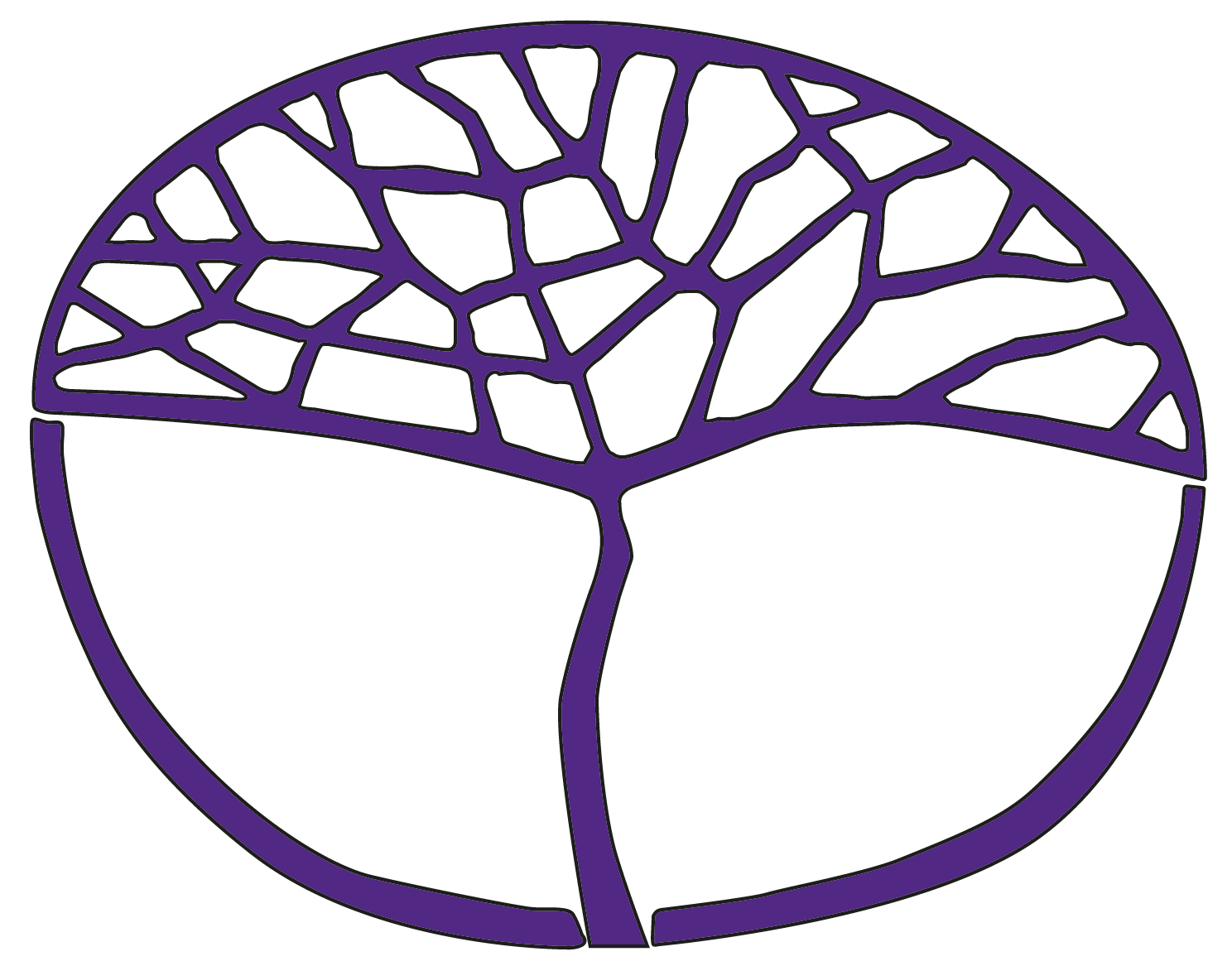 Career and EnterpriseGeneral Year 11Copyright© School Curriculum and Standards Authority, 2014This document – apart from any third party copyright material contained in it – may be freely copied, or communicated on an intranet, for non-commercial purposes in educational institutions, provided that the School Curriculum and Standards Authority is acknowledged as the copyright owner, and that the Authority’s moral rights are not infringed.Copying or communication for any other purpose can be done only within the terms of the Copyright Act 1968 or with prior written permission of the School Curriculum and Standards Authority. Copying or communication of any third party copyright material can be done only within the terms of the Copyright Act 1968 or with permission of the copyright owners.Any content in this document that has been derived from the Australian Curriculum may be used under the terms of the Creative Commons Attribution-NonCommercial 3.0 Australia licenceDisclaimerAny resources such as texts, websites and so on that may be referred to in this document are provided as examples of resources that teachers can use to support their learning programs. Their inclusion does not imply that they are mandatory or that they are the only resources relevant to the course.Sample assessment taskCareer and Enterprise – General Year 11Task 1 – Unit 1Assessment type: ResponseConditions:Time for the task: 45 minutesOther conditions: in class – extended answer, under test conditionsTask weighting10% of the school mark for this pair of units__________________________________________________________________________________Identify and explain a problem from a workplace with which you are familiar.	(3 marks)Describe two (2) different solutions to the problem you have identified.		(6 marks)Use a SWOT (strengths, weaknesses, opportunities, threats) analysis of both possible solutions to assist you in making a decision on which solution you would choose to solve this problem.	(10 marks)		Total = 19 marksMarking key for sample assessment task 1 – Unit 1Identify and explain a problem from a workplace with which you are familiar.Describe two (2) different solutions to the problem you have identified.Use a SWOT (strengths, weaknesses, opportunities, threats) analysis of both possible solutions to assist you in making a decision on which solution you would choose to solve this problem.Sample assessment taskCareer and Enterprise – General Year 11Task 6 – Unit 2Assessment type: InvestigationConditions:Period allowed for completion of the task: Two weeks with some time provided in class.Task weighting10% of the school mark for this pair of units__________________________________________________________________________________Investigate four (4) different learning styles. Present your findings as a 5–10 minute oral presentation which:describes the concept of learning styles	(2 marks)explains the features of each of the four learning styles	(12 marks)identifies your own learning style, using examples to support your decision.	(3 marks)Ensure that your presentation is clear, organised and uses appropriate terminology.	(3 marks)		Total = 20 marksMarking key for sample assessment task 6 – Unit 2describes the concept of learning stylesexplains the features of each of the four learning stylesidentifies your own learning style, using examples to support your decision.Ensure that your presentation is clear, organised and uses appropriate terminology.Sample assessment taskCareer and Enterprise – General Year 11Task 8 – Unit 2Assessment type: Production/performanceConditions:Period allowed for completion of the task: one week in classTask weighting15% of the school mark for this pair of units__________________________________________________________________________________Identify a job that is of interest to you and matches your skills, values, interests and personality traits. Describe the job and identify the business/organisation where the job is located.	(4 marks)Prepare written answers to the following interview questions:	(18 marks)Why did you choose to apply for this position?Tell me what you know about this business/organisation?What employability skills have you developed that would support you in this position?What personal qualities do you possess that would make you successful in the job over other applicants?What qualifications do you have that would be relevant for this position?Do you have any questions you would like to ask about the position or the business/organisation?Participate in a job interview. You will be assessed on the following aspects:personal presentationpunctualityuse of appropriate language (including body language)the quality and depth of your responsesinterview techniquelevel of preparationappropriate greeting.		(33 marks)	Total = 55 marksMarking key for sample assessment task 8 – Unit 2Sample assessment taskCareer and Enterprise – General Year 11Task 9 – Unit 2Assessment type: Individual pathway plan/career portfolioConditions:Period allowed for completion of the task: two weeksOther conditions: out of class assessment with some class time providedTask weighting:15% of the school mark for this pair of units__________________________________________________________________________________A career portfolio is a big-picture document from which you can select relevant materials for various career-related uses. Create or update your personal electronic career portfolio. This should be related to a job which is of interest to you.Your personal electronic career portfolio should include the following components:an Individual Pathway Plan (IPP) – updated from Task 5, including:	skills and attributesvalues and interestspersonal and professional goalsany other appropriate career-related information.	(4 marks)a resume, including:	personal detailseducation and trainingachievementswork historyreferences and/or other evidence of good character sporting associations, club membership, community associations, special interests any other appropriate career-related information.	(12 marks)any additional documentation that you consider appropriate.			Total = 16 marksMarking key for sample assessment task 9 – Unit 2Individual Pathway Plan (IPP)ResumeDescriptionMarksProvides a targeted explanation of a problem from a familiar workplace 3Provides a brief explanation of a problem from a familiar workplace 2Identifies a problem from a familiar workplace 1Total3DescriptionMarksSolution 1Solution 1Provides a detailed explanation of a solution to a problem from a familiar workplace 3Provides a brief explanation of a solution to a problem from a familiar workplace 2Identifies a solution to a problem from a familiar workplace 1Subtotal3Solution 2Solution 2Provides a detailed explanation of a solution to a problem from a familiar workplace 3Provides a brief explanation of a solution to a problem from a familiar workplace 2Identifies a solution to a problem from a familiar workplace 1Subtotal3Total6DescriptionMarksSolution 1Solution 1Uses all aspects of a SWOT to evaluate clearly and in detail the possible solution 4Uses most aspects of a SWOT to appropriately evaluate the possible solution 3Uses most aspects of a SWOT to briefly evaluate the possible solution 2Uses some aspects of a SWOT to briefly explain the possible solution 1Subtotal4Solution 2Solution 2Uses all aspects of a SWOT to evaluate clearly and in detail the possible solution 4Uses most aspects of a SWOT to appropriately evaluate the possible solution 3Uses most aspects of a SWOT to briefly evaluate the possible solution 2Uses some aspects of a SWOT to briefly explain the possible solution 1Subtotal4Choice of solution madeIdentifies which solution would be chosen2Total10	DescriptionMarksDescribes with detail the concept of learning styles2Briefly defines learning styles1Subotal2DescriptionMarksLearning style oneLearning style oneComprehensively describes the learning style and explains the features of that style3Briefly describes the learning style and identifies the features of that style2Provides a limited description of learning style1Subtotal3Learning style twoLearning style twoComprehensively describes the learning style and explains the features of that style3Briefly describes the learning style and identifies the features of that style2Provides a limited description of learning style1Subtotal3Learning style threeLearning style threeComprehensively describes the learning style and explains the features of that style3Briefly describes the learning style and identifies the features of that style2Provides a limited description of learning style1Subtotal3Learning style fourLearning style fourComprehensively describes the learning style and explains the features of that style3Briefly describes the learning style and identifies the features of that style2Provides a limited description of learning style1Subtotal3Total12Answer could include, but is not limited to:Answer could include, but is not limited to:Learning styles investigated could include: visual, spatial, kinaesthetic or aural.Example: Kinaesthetic learning styleThe kinaesthetic learning style is based on the premise that learning occurs through the process of doing. 	[1]People who have this learning style need to feel or experience the learning in order for it to be most effective. 	[1]The senses need to be stimulated in the learning process in order for it to be engaging and meaningful. 	[1]Learning styles investigated could include: visual, spatial, kinaesthetic or aural.Example: Kinaesthetic learning styleThe kinaesthetic learning style is based on the premise that learning occurs through the process of doing. 	[1]People who have this learning style need to feel or experience the learning in order for it to be most effective. 	[1]The senses need to be stimulated in the learning process in order for it to be engaging and meaningful. 	[1]DescriptionMarksComprehensively describes personal learning style and explains using clear examples to support their decision3Briefly describes personal learning style and identifies examples to support their decision2Provides a limited description of personal learning style1Total3Answer could include, but is not limited to:Answer could include, but is not limited to:Example: Kinaesthetic learning styleI am a kinaesthetic learner as I learn much better by doing the things that are being taught.	[1]For example, if I am learning a maths concept, I need to see the unpacking of a practical example.	[1]It is better if I can physically do a few practice examples, rather than just see them being done.	[1]Example: Kinaesthetic learning styleI am a kinaesthetic learner as I learn much better by doing the things that are being taught.	[1]For example, if I am learning a maths concept, I need to see the unpacking of a practical example.	[1]It is better if I can physically do a few practice examples, rather than just see them being done.	[1]	DescriptionMarksClearly expresses information in an organised way, using career-related terminology appropriate for the context3Expresses information briefly in an organised way, using career-related terminology in the correct context2Information shows little organisation and limited use of career-related terminology1Total3DescriptionMarksPreparationPreparationProvides a detailed description of a selected job and the location3–4Provides the name and location of the job1–2Subtotal4Written responses to interview question Written responses to interview question Question one	Question one	Provides detailed appropriate answers for the job being applied for3Provides a detailed answer for the job being applied for2Provides a limited answer for the job being applied for1Subtotal3Question two	Question two	Provides detailed appropriate answers for the job being applied for3Provides a detailed answer for the job being applied for2Provides a limited answer for the job being applied for1Subtotal3Question three	Question three	Provides detailed appropriate answers for the job being applied for3Provides a detailed answer for the job being applied for2Provides a limited answer for the job being applied for1Subtotal3Question four	Question four	Provides detailed appropriate answers for the job being applied for3Provides a detailed answer for the job being applied for2Provides a limited answer for the job being applied for1Subtotal3Question five	Question five	Provides detailed appropriate answers for the job being applied for3Provides a detailed answer for the job being applied for2Provides a limited answer for the job being applied for1Subtotal3Interview question six	Interview question six	Provides detailed appropriate answers for the job being applied for3Provides a detailed answer for the job being applied for2Provides a limited answer for the job being applied for1Subtotal3InterviewInterviewNeat and appropriate personal presentation (dress, cleanliness and appearance)1–4Punctual and greeted interviewer appropriately1–3Uses appropriate language (avoids slang or excessively casual speech) including body language (appears interested, makes eye contact, adopts appropriate posture)1–6Demonstrates appropriate level of preparation1–2Subtotal15Question one	Question one	Provides detailed appropriate answers for the job being applied for3Provides a detailed answer for the job being applied for2Provides a limited answer for the job being applied for1Subtotal3Question two	Question two	Provides detailed appropriate answers for the job being applied for3Provides a detailed answer for the job being applied for2Provides a limited answer for the job being applied for1Subtotal3Question three	Question three	Provides detailed appropriate answers for the job being applied for3Provides a detailed answer for the job being applied for2Provides a limited answer for the job being applied for1Subtotal3Question four	Question four	Provides detailed appropriate answers for the job being applied for3Provides a detailed answer for the job being applied for2Provides a limited answer for the job being applied for1Subtotal3Question five	Question five	Provides detailed appropriate answers for the job being applied for3Provides a detailed answer for the job being applied for2Provides a limited answer for the job being applied for1Subtotal3Question six	Question six	Provides detailed appropriate answers for the job being applied for3Provides a detailed answer for the job being applied for2Provides a limited answer for the job being applied for1Subtotal3Total55DescriptionMarksProvides a detailed IPP that is up to date which outlines a clear and detailed career vision4Provides an IPP that is up to date which outlines a career vision3Provides an IPP that is up to date but does not outline a possible career pathway2Provides a limited, basic and/or incomplete IPP1Total4Answer could include, but is not limited to the following components:Answer could include, but is not limited to the following components:skills and attributesvalues and interestspersonal and professional goalsskills and attributesvalues and interestspersonal and professional goalsDescriptionMarksProvides a detailed resume including all required sections7–8Provides a resume including most required sections5–6Provides a resume including some required sections3–4Provides a limited, basic and/or incomplete resume1–2Subtotal8Answer could include, but is not limited to the following components:Answer could include, but is not limited to the following components:personal detailseducation and trainingachievementswork historyreferences and/or other evidence of good character sporting associations, club membership, community associations, special interests personal detailseducation and trainingachievementswork historyreferences and/or other evidence of good character sporting associations, club membership, community associations, special interests DescriptionMarksPresented to an acceptable standard for the relevant industry, including correct spelling and grammar4Presented to an acceptable standard for the relevant industry, including mostly correct spelling and grammar3Presented to a reasonable standard2Presented to a basic standard1Subtotal4Total12